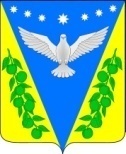 АДМИНИСТРАЦИЯ УСПЕНСКОГО СЕЛЬСКОГО ПОСЕЛЕНИЯ УСПЕНСКОГО РАЙОНАПОСТАНОВЛЕНИЕот 29 июня 2020 года	                                                  №103с. УспенскоеОб утверждении перечня видов муниципального контроля Успенского сельского поселения Успенского районаНа основании Федерального закона от 26 декабря 2008 года № 294-ФЗ "О защите прав юридических лиц и индивидуальных предпринимателей при осуществлении государственного контроля (надзора) и муниципального контроля", решения Совета Успенского сельского поселения Успенского района от 25 октября 2017 года № 216 "Об утверждении Порядка ведения перечня видов муниципального контроля Успенского сельского поселения Успенского района" п о с т а н о в л я ю:1. Утвердить Перечень видов муниципального контроля Успенского сельского поселения Успенского района (прилагается).2. Признать утратившим силу постановление администрации Успенского сельского поселения Успенского района от 15 мая 2018 года №76 «Об утверждении перечня видов муниципального контроля Успенского сельского поселения Успенского района»     3. Разместить настоящее постановление на официальном сайте администрации Успенского сельского поселения Успенского района в информационно-телекоммуникационной сети «Интернет».4. Обнародовать настоящее постановление в соответствии с Уставом Успенского сельского поселения Успенского района.5. Контроль за выполнением настоящего постановления оставляю за собой.6. Постановление вступает в силу со дня его официального обнародования.Глава Успенского сельского поселения Успенского района                                   Н.Н.Буркот                                        Проект подготовлен и внесен:Юрист администрации                                           Успенского сельского поселения                                С.С. Корох                                                   Проект согласован:Главный специалист,администрации                                                         Успенского сельского поселения                                Е.Н. ПироговаПриложение к постановлению администрацииУспенского сельского поселения Успенского районаот ______________ г.  № ___ПЕРЕЧЕНЬвидов муниципального контроля Успенского сельского поселения Успенского районаГлава Успенского сельского поселения Успенского района                                                                               Н.Н. Буркот                                        N п/пНаименование вида муниципального контроляНаименование вида муниципального контроляНаименование и реквизиты нормативного правового акта, которым предусмотрено осуществление муниципального контроляНаименование и реквизиты нормативного правового акта об утверждении административного регламента осуществления вида муниципального контроляДолжность специалиста  осуществляющего муниципальный контроль1.2.2.3.4.5.1.Муниципальный контроль за сохранностью автомобильных дорог местного значения в границах населенных пунктов поселения (городского округа)Муниципальный контроль за сохранностью автомобильных дорог местного значения в границах населенных пунктов поселения (городского округа)Федеральный закон от 8 ноября 2007 года N 257-ФЗ "Об автомобильных дорогах и о дорожной деятельности в Российской Федерации и о внесении изменений в отдельные законодательные акты Российской Федерации"Постановление администрации Успенского сельского поселения Успенского района от 22 июня 2017 года № 139 «Об утверждении административного регламента по исполнению администрацией Успенского сельского поселения Успенского района муниципальной функции «Осуществление муниципального контроля за сохранностью автомобильных дорог местного значения в границах населенных пунктов поселения»Главный специалист по ГО и ЧС администрации Успенского сельского поселения Успенского района 2.Муниципальный контроль за соблюдением правил благоустройства территории Успенского сельского поселения Успенского районаВ соответствии с Федеральным законом от 06 октября 2003 года N 131-ФЗ "Об общих принципах организации местного самоуправления в Российской Федерации", Федеральным законом от 26 декабря 2008 года N 294-ФЗ "О защите прав юридических лиц и индивидуальных предпринимателей при осуществлении государственного контроля (надзора) и муниципального контроля", постановлением Правительства РФ от 16 мая 2011 года N 373 "О разработке и утверждении административных регламентов осуществления государственного контроля (надзора) и административных регламентов предоставления государственных услуг"В соответствии с Федеральным законом от 06 октября 2003 года N 131-ФЗ "Об общих принципах организации местного самоуправления в Российской Федерации", Федеральным законом от 26 декабря 2008 года N 294-ФЗ "О защите прав юридических лиц и индивидуальных предпринимателей при осуществлении государственного контроля (надзора) и муниципального контроля", постановлением Правительства РФ от 16 мая 2011 года N 373 "О разработке и утверждении административных регламентов осуществления государственного контроля (надзора) и административных регламентов предоставления государственных услуг"Постановление администрации Успенского сельского поселения Успенского района от 26 декабря 2018 года № 290 «Об утверждении административного регламента исполнения муниципальной функции "Осуществление муниципального контроля за соблюдением правил благоустройства территории Успенского сельского поселения Успенского района"Главный специалист, администрации Успенского сельского поселения Успенского района3.Муниципальный контроль в области торговой деятельностиФедеральный закон от 28 декабря 2009 года N 381-ФЗ "Об основах государственного регулирования торговой деятельности в Российской Федерации", Федеральный закон от 22 ноября 1995 года N 171-ФЗ "О государственном регулировании производства и оборота этилового спирта, алкогольной и спиртосодержащей продукции и об ограничении потребления (распития) алкогольной продукции"Федеральный закон от 28 декабря 2009 года N 381-ФЗ "Об основах государственного регулирования торговой деятельности в Российской Федерации", Федеральный закон от 22 ноября 1995 года N 171-ФЗ "О государственном регулировании производства и оборота этилового спирта, алкогольной и спиртосодержащей продукции и об ограничении потребления (распития) алкогольной продукции"Постановление администрации Успенского сельского поселения Успенского района от 8 декабря  2015 года № 506 «Об утверждении административного регламента исполнения муниципальной функции «Осуществление муниципального контроля в области торговой деятельности на территории Успенского сельского поселения Успенского района»Ведущий специалист администрации Успенского сельского поселения Успенского района, делопроизводитель МКУ «УПЦБ»4.Муниципальный контроль за организацией и осуществлением деятельности по продаже товаров (выполнению работ, оказанию услуг) на розничных рынках Федеральный закон от 6 октября 2003 года N 131-ФЗ "Об общих принципах организации местного самоуправления в Российской Федерации", Федеральный закон от 27 июля 2010 года N 210-ФЗ "Об организации предоставления государственных и муниципальных услуг", Постановление Правительства Российской Федерации от 16 мая 2011 года N 373 "О разработке и утверждении административных регламентов исполнения государственной функции и административных регламентов предоставления государственной услуги""Федеральный закон от 6 октября 2003 года N 131-ФЗ "Об общих принципах организации местного самоуправления в Российской Федерации", Федеральный закон от 27 июля 2010 года N 210-ФЗ "Об организации предоставления государственных и муниципальных услуг", Постановление Правительства Российской Федерации от 16 мая 2011 года N 373 "О разработке и утверждении административных регламентов исполнения государственной функции и административных регламентов предоставления государственной услуги""Постановление администрации Успенского сельского поселения Успенского района от 24 октября  2017 года № 243 «Об утверждении Административного регламента исполнения администрацией Успенского сельского поселения Успенского района муниципальной функции «Осуществление муниципального контроля за организацией и осуществлением деятельности по продаже товаров (выполнению работ, оказанию услуг) на розничных рынках Успенского сельского поселения Успенского районаВедущий специалист администрации Успенского сельского поселения Успенского района, делопроизводитель МКУ «УПЦБ»